به نام خدادوازدهمین  جلسه گروه تخصصی ترافیک در تاریخ 06/8/92 در محل  سازمان برگزار گردیدعناوین و خلاصه مذاکرات جلسه:شرح خدمات گروه تخصصی استان قزوین بررسی و به مطالعه اعضا رسید شرح خدمات گروه تخصصی استان البرز  بررسی و به مطالعه اعضا رسیدمقرر گردید جهت افراد داوطلب برای شرکت در آزمون کلاس ترافیک  آموزشی در محل سازمان روزهای 5 شنبه از ساعت 11-9  تشکیل گردد 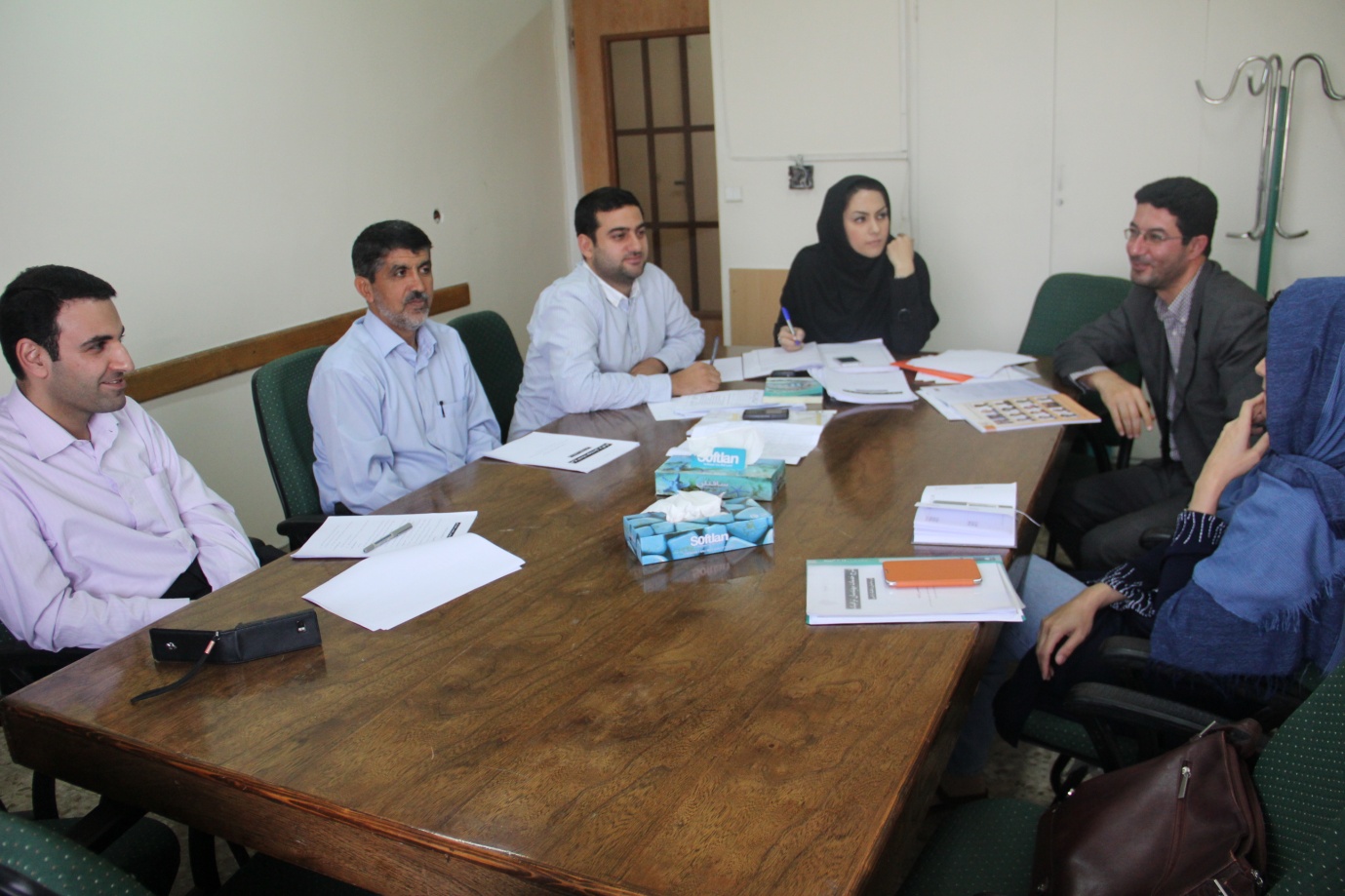 